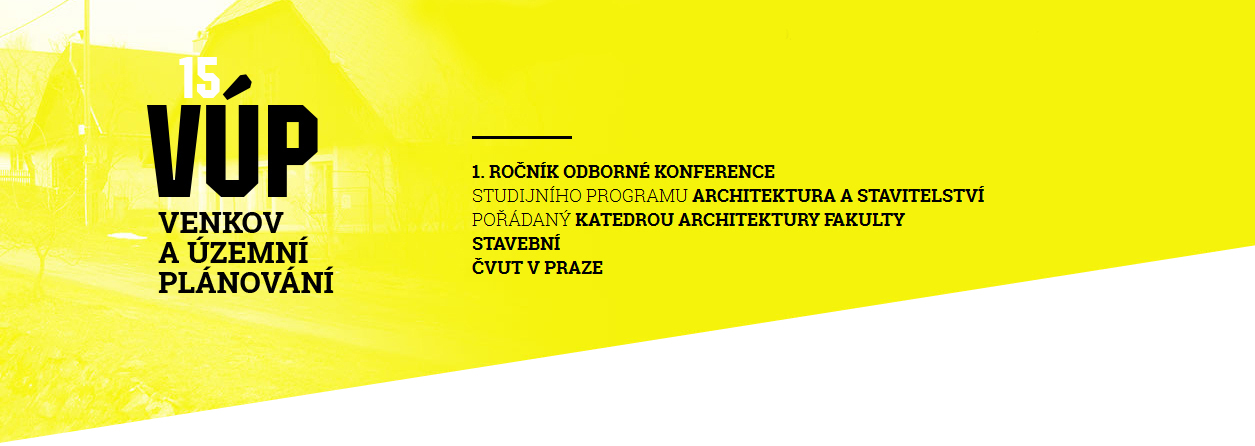 ÚčastníkTitul: Jméno: Příjmení: Pozice (student Ph.D. / PostDoc / Jiné): Školitel (pouze studenti Ph.D.): Forma účasti:a) aktivní účast (příspěvek na konferenci)	b) aktivní účast (poster)				c) neaktivní účast					PracovištěNázev Pracoviště: Adresa Pracoviště: Telefon: Email: V případě aktivní účasti je nutné spolu s přihláškou zaslat i anotaci příspěvku (200-250 slov).Vyplněnou přihlášku prosím zašlete do 31. 5. 2015 na e-mail: vup@fsv.cvut.czPro aktivní účastníkyAnotace příspěvku (200 – 250 slov)Název:Text: